Приложение 1Высшая школа технологии и энергетики Санкт-Петербургского государственного университета промышленных технологий и дизайнаФГБУ «Фонд содействия развитию малых форм предприятий в научно-технической сфере»II Всероссийская научно-практическая конференция студентов и молодых ученых 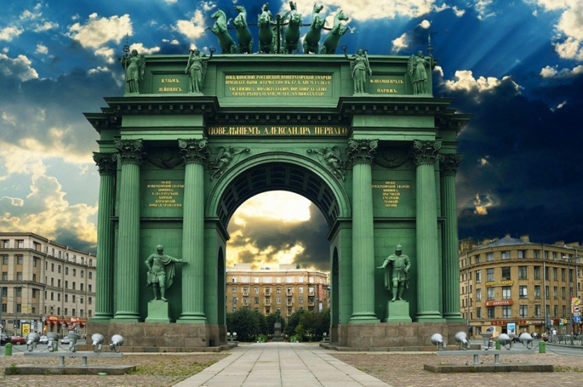 Современные тенденции развития химической технологии, промышленной экологии и техносферной безопасности22-23 апреля 2021 г.Санкт-Петербург, РоссияУважаемые коллеги!Организационный комитет приглашает принять участие студентов и молодых ученых в конференции. В рамках конференции пройдет полуфинал конкурсного отбора по программе «У.М.Н.И.К.» в Санкт-Петербурге и Ленинградской области.Основные направления конференции:1. Химия и химическая технология2. Техносферная безопасность3. Промышленная экология4. Целлюлозно-бумажная промышленность 5. Альтернативные источники энергииОсновные направления полуфинального отбора программы «УМНИК» 2021 в Санкт-Петербурге и Ленинградской области:Н3. Новые материалы и химические технологииН4. Новые приборы и интеллектуальные производственные технологииН5. БиотехнологииН6. Ресурсосберегающая энергетикаФормы участия:1. Очная (очный и дистанционный устный доклад)2. ЗаочнаяСборник материалов конференции будет размещен в e-library, а публикации будут индексироваться в РИНЦ.Контакты оргкомитета конференцииdni_nauki_vshte@mail.ruДля регистрации в конференции необходимо заполнить эл. форму заявкиhttps://docs.google.com/forms/d/14RW_3AiUVMGKdXobgCGfXSXz_JFvYGPxHuag1GrLM7s/editПравила и пример оформления материалов конференции приведены в Приложении 2Информация о конкурсном отборе по программе «УМНИК» 2021 приведена в Приложении 3Основные сроки конференции:19 марта 2021 г. – начало приема заявок и материалов16 апреля 2021 г.– окончание приема заявок на конференцию и конкурс УМНИК23 мая 2021 г. – окончание приема материалов на конференцию22 и 23 апреля 2021 г. – проведение конференции и полуфинала конкурса УМНИК.